РГР  1. Электрон в водородоподобном ионе   движется по круговой орбите, радиус которой определяется соотношением  =  n2, где  r1 = 0,53  1010 м – радиус первой боровской орбиты электрона, Z – порядковый номер атома в периодической системе элементов Д.И.Менделеева, n – номер орбиты электрона в атоме (главное квантовое число). Считая заряд и массу электрона известными (me = 9,11 10-31кг,                        е = 1,6  10- 19Кл), определить:1). силу I эквивалентного кругового тока при движении электрона вокруг ядра атома;2). магнитный момент Pm эквивалентного кругового тока; орбитальный механический момент Le электрона; гиромагнитное отношение g орбитальных моментов (отношение числового значения орбитального магнитного момента Pm электрона к числовому значению его орбитального механического момента Le);3). магнитную индукцию В1 поля, создаваемого электроном в центре круговой орбиты;4). изменение Δ угловой скорости электрона при помещении атома в однородное магнитное поле с индукцией В2, перпендикулярной плоскости орбиты (рис. 24), учитывая, что Δ  , где  – угловая скорость обращения электрона по круговой орбите вокруг ядра в отсутствии поля В2;5). изменение магнитного момента электрона ΔPm , обусловленное изменением его угловой скорости Δ; направление вектора Δm в обоих случаях.Числовые значения параметров задачи2. По квадратной проволочной рамке со стороной а и сопротивлением R течёт электрический ток силой I.1.1.     Определить:1). напряжённость Н1 и индукцию В1 магнитного поля в центре рамки; 2). магнитный момент Pm рамки с током;Рассматриваемая рамка помещена в однородное магнитное поле с индукцией В2. Нормаль к плоскости рамки составляет с направлением магнитного поля угол .Определить:3). магнитный поток  Фm, пронизывающий рамку;4). вращающий момент М, действующий на рамку; работу А, которую необходимо затратить для поворота рамки относительно оси,  проходящей через середину её противоположных сторон, на угол ;5). заряд Q, который пройдет по рамке при изменении угла между нормалью к рамке и линиями магнитной индукции от 0 до , в случае, если по ней не течёт ток I.Действием магнитного поля Земли пренебречь.Числовые значения параметров задачи3. Материальная точка массой m совершает гармонические колебания по закону синуса с амплитудой А, периодом Т, начальной фазой . Написать:1). уравнения гармонических колебаний точки, её скорости , ускорения а и возвращающей силы F. Определить:2). смещение x1 точки через время t1 от начала колебания;3). максимальные скорость , ускорение amax., значение возвращающей силы Fmax., действующей на точку и её полную энергию E;4). средние значения скорости < >  и ускорения < >  точки на пути от её крайнего положения до положения равновесия;5). начертить график колебаний точки и построить векторную диаграмму для момента времени t0 = 0.Числовые значения параметров задачи4. От источника колебаний в однородной и изотропной не поглощающей упругой среде плотностью  вдоль прямой линии, совпадающей с положительным направлением оси х, со скоростью распространяется плоская синусоидальная волна заданная уравнением (x, t) = Akx), где А – амплитуда волны,   - циклическая частота волны.  Определить: 1). период Т, частоту , волновое число k, длину  и интенсивность I волны;2). фазу колебаний смещение скорость  и ускорение  точки, расположенной на расстоянии х1 от источника колебаний в момент времени t1; 3). максимальные значения скорости  и ускорения  колебаний частиц среды;4). разность фаз Δ колебаний двух точек среды, отстоящих друг от друга на расстоянии Δх;5). написать и изобразить графически уравнение колебания для точек волны в момент времени t1 после начала колебаний.Числовые значения параметров задачи5. В однородной изотропной и немагнитной (среде с диэлектрической проницаемостью  вдоль оси Х распространяется плоская электромагнитная волна, электрическое поле которой описывается уравнением Е = Е0  kx), и падает на поверхность тела, полностью её поглощающего. Считая амплитудное значение напряжённости Е0 электрического поля и частоту волны известными,  определить:1). показатель преломления n среды, фазовую скорость , волновое число k и длину  волны;2). амплитуду  напряжённости Н0 магнитного поля волны; написать уравнение её магнитной составляющей; 3). интенсивность волны I; давление  Р, оказываемое волной на тело;4). изменение длины волны Δ в случае, если бы рассматриваемая электромагнитная волна переходила из немагнитной среды с диэлектрической проницаемостью  в вакуум;5). изобразить графически взаимное расположение векторов ,  и  в волне.Числовые значения параметров задачиНа дифракционную решётку длиной l1, содержащую N1 штрихов, нормально к её поверхности падает монохроматический свет с длиной волны . На экран, изготовленный из диэлектрика, находящийся от решётки на расстоянии L, с помощью линзы, расположенной вблизи решётки,  проецируется дифракционная картина, причём первый главный  максимум находится на расстоянии l от центрального (рис. 2). Определить:1). период d дифракционной решётки; число штрихов n0 на 1 мм её длины;2). наибольший порядок kmax. спектра; общее число N главных максимумов, даваемых решёткой; угол дифракции , соответствующий последнему максимуму; 3). максимальный угол дифракции  в случае, если свет падает под углом  к её нормали (рис. 41);4). максимальную разрешающую способность Rmax. дифракционной решётки;  разность длин волн , разрешаемую этой решёткой в спектре второго порядка; её  угловую дисперсию  для наибольшего порядка kmax.спектра и угола дифракции ;5). показатель преломления диэлектрика n, если отражённый от него под углом луч полностью поляризован.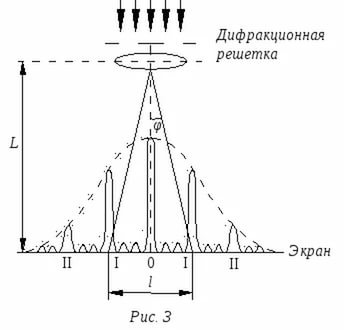 Рис. 2.Числовые значения параметров задачи7. Поглощательная способность тела площадью поверхности S при температуре Т равна АТ. Определить:1). энергетическую светимость RT тела и  его радиационную температуру Тр;2). поток энергии Ф и энергия W, излучаемая телом в виде электромагнитных волн за время t;   3). длину волны , соответствующую максимальной спектральной плотности энергетической светимости ()max.., считая АТ = 1; 4). как изменится длина волны , соответствующая  максимуму  спектральной плотности энергетической светимости тела, если площадь, ограниченная графиком спектральной плотности энергетической светимости  тела, при переходе от температуры Т1	 = Т до температуры Т2 увеличилась в n раз при АТ = 1;5). объёмную плотность u(T) энергии электромагнитного излучения тела и давление Р теплового излучения.Числовые значения параметров задачи8. На плоскую металлическую пластину площадью S с коэффициентом отражения  и работой выхода А, служащую фотокатодом вакуумного фотоэлемента, падает нормально параллельный монохроматический пучок света интенсивностью I и длиной волны . Считая фотоэффект линейным, определить:1). частоту , энергию , массу и импульс , падающих на пластину фотонов;2). красную границу фотоэффекта , максимальную кинетическую энергию Кmax. фотоэлектронов и задерживающую разность потенциалов Uз., при которой прекратится фотоэффект;3). световое давление P на пластину, величину светового потока Фе и число фотонов nпогл., поглощаемых ежесекундно пластиной;4). максимальный импульс Рmax., передаваемый пластине при вылете электрона;  силу фототока насыщения Iфн, полагая что каждый поглощённый пластиной фотон вырывает фотоэлектрон; 5). на рисунках 3 (а, б) представлены вольт – амперные характеристики фотоэффекта: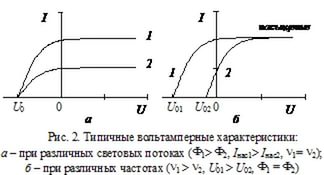 Рис. 3.Объясните причины отличия этих кривых.Числовые значения параметров задачи9. Водородоподобный ион с порядковым номером Z в периодической системе элементов находится в возбуждённом состоянии с главным квантовым числом n. Определить:I. На основе боровской модели атома:1). радиус n – ой боровской орбиты rn электрона; орбитальный момент импульса Le электрона, скорость  его движения; частоту f вращения по орбите, силу эквивалентного тока Ie;  магнитный момент Pme;2). потенциальную Eп, кинетическую Ек и полную Е энергию электрона (в электрон-вольтах); на сколько изменятся энергия Δ Е и орбитальный момента импульса ΔLe электрона при излучению атомом фотона с длиной волны ; энергию ионизации Ei атома; 3). наибольшие и наименьшие длины волн спектральных линий атома, соответствующие переходу электрона в атоме с n–ой орбиты на m- ную орбиту, где m = n  k; изобразить эти электронные переходы на  диаграмме энергетических уровней атома; II. На основе квантово - механической модели атома;4). длину волны  де Бройля для электрона на рассматриваемой орбите; сколько длин волн де Бройля уложится на длине этой стационарной орбиты электрона; буквенное обозначение соответствующего энергетического уровня (электронной орбитали, электронной оболочки), возможные значения орбитального l и магнитного ml квантовых чисел и соответствующие и им квантовые состояния электрона (электронные подуровни, электронные подоболочки), движущегося по этой орбите; пространственную форму атомной орбитали; значения его момента импульса Le и проекции момента импульса Lz на какое-либо заданное направление в пространстве Z (в единицах );5). зная значение кинетической энергии Ек электрона в атоме, используя соотношение неопределённостей, оценить линейные размеры атома d, неопределённость энергии ΔЕ электрона (в электрон-вольтах); отношение естественной ширины n - ого энергетического уровня к энергии, излучённой атомом, если длина волны излучённого атомом фотона , а время жизни в возбуждённом состоянии атома составляет Δt  =  10 нс.Числовые значения параметров задачи10. Период полураспада радиоактивного нуклида равен Т1/2. Определить:1). используя Периодическую систему химический элемент соответствующего нуклида;  число протонов Z и нейтронов N в составе нуклида;2). дефект массы Δm, энергию связи Есв. и удельную энергию связи  (в электронвольтах)  этого нуклида;3). постоянную распада  и среднюю продолжительность жизни  нуклида; активность  а этого изотопа по истечению промежутка времени, равного половине периода полураспада t = , если его активность в начальный момент времени а0; какая доля k первоначального количества ядер изотопа распадётся за это время; 4). конечный продукт деления после одного акта  - распада и одного акта  – распада; энергию  – распада ядра (в электронвольтах);5). энергию ядерной реакции   +    + ; является эта реакция экзотермической или эндотермической?Числовые значения параметров задачиn3В2, Тл0,4а, м0,2I, А2,5R, Ом145В2, Тл0,4m, кг0,02А, м0.04Т, с2,5t1, c2,00,90, 3,3А·10-4, м1,06,28х1, м0,4t1·10-4, с1,2Δх, м0,352,2Е0, 9, МГц6S, см29l1, мм20N1·1033,5нм600L, м0,5l, м0,0545S, м20,30Т, К300АТ0,35t, с15()max1,2Т2,К310n2,0S ·10 -4м23,50,4А, эВ2,3I,150,нм450Z4n4нм500Z53A131Т1/28 сута0, Бк100